Bundesinstitut für Risikobewertung	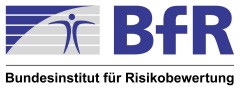 www.bfr.bund.de „Beurteilung Einzeltier“erste Beurteilung im Alter von 2 Monaten, dann im Abstand von 3 Monaten**bei Auffälligkeiten, auch zwischen den einzelnen Untersuchungen, werden die Untersuchungsintervalle verkürztBei Auffälligkeiten entsprechenden Buchstaben eintragen! (siehe Code am Fuß der Tabelle)Die Auswahl mehrerer Auffälligkeiten ist möglich!(1) Ernährungszustand:a = abgemagertb = übergewichtigc = dehydriert(2) Körperhaltung:a = gekrümmtb = kauernd(3)Verhalten und Motorik:a = Absonderungb = apathischc = Stereotypiend = Bewegung reduzierte = Lähmungenf = Krämpfe(4) Fell:a = gesträubtb = verschmutztKörperöffnungen:c = red tearsd = Diarrhoe/Ausfluss(5) Reaktion auf Handling:a = aggressivb = ängstlichc = teilnahmslos(6) Sonstiges:a = Tumorenb = Entzündungen der Hautc = Verletzungend = Kannibalismuse = Lautäußerungenf = Rektumprolapsg = anderes (bitte benennen)Bundesinstitut für Risikobewertung	www.bfr.bund.deLinie (interne Bezeichnung):Linie (internationale Bezeichnung): Angabe erst nach Publikation der Linie notwendig!Besitzer:  Haltungsform:Tier Nr.:aus Wurf vom:Generation:Genotyp:DatumName des/der BeurteilendennormalauffällignormalauffällignormalauffällignormalauffälligErnährungszustand(1)Körperhaltung(2)Verhalten und Motorik(3)Fell und Körperöffnungen(4)Reaktion auf Handling(5)Sonstiges(6)Gewicht (g)DatumName des/der BeurteilendennormalauffällignormalauffällignormalauffällignormalauffälligErnährungszustand(1)Körperhaltung(2)Verhalten und Motorik(3)Fell und Körperöffnungen(4)Reaktion auf Handling(5)Sonstiges(6)Gewicht (g)Datum des Todes und Besonderheiten bei der Sektion: